สรุปความพึงพอใจการประชุมเชิงปฏิบัติการพัฒนาแนวทางการประเมินการเข้าถึงบริการส่งเสริมสุขภาพช่องปากหญิงตั้งครรภ์ เด็ก 4-12 ปี และโรงเรียนรอบรู้ด้านสุขภาพช่องปากเด็กวัยเรียนระหว่างวันที่ 11-13 ธันวาคม 2562 ณ โรงแรมเอบีน่า เฮ้าส์ กรุงเทพมหานครผู้ตอบแบบสอบถาม จำนวน 33 คน จาก 62 คน คิดเป็นร้อยละ 53.22 ผลการประเมินความพึงพอใจ ดังนี้ ตอนที่ 1 ข้อมูลทั่วไปเพศหญิง ร้อยละ 93.9   ปฏิบัติงานตำแหน่ง ทันตแพทย์ ร้อยละ 45.5 รองลงมาเจ้าพนักงาน           ทันตสาธารณสุข  ร้อยละ 33.3   ส่วนใหญ่อยู่ใน สสจ. ร้อยละ 39.39  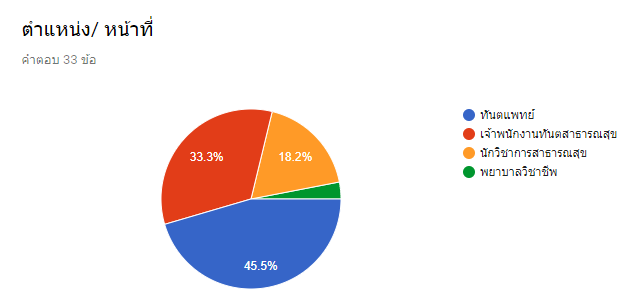 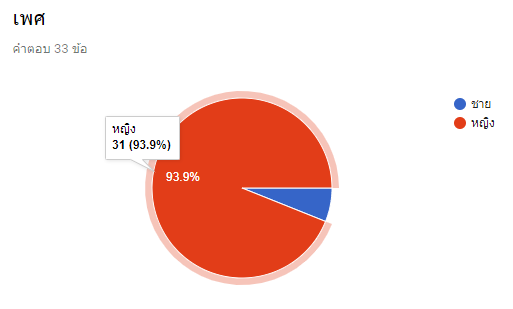 ส่วนที่ 2 : รูปแบบการประชุมห้องย่อยที่ 1 หญิงตั้งครรภ์ประเด็นการแลกเปลี่ยนประสบการณ์ดำเนินงาน Fee Schedule พึงพอใจระดับมาก ร้อยละ 66.7       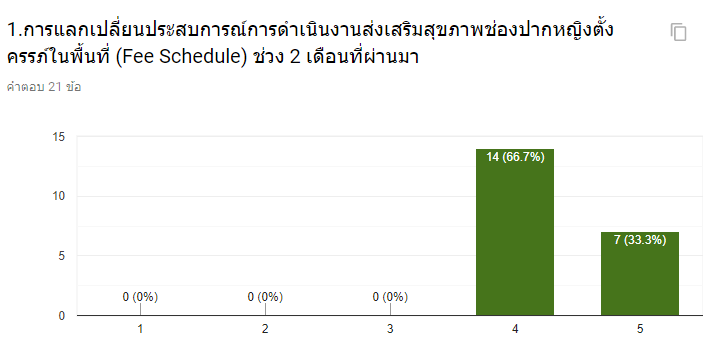 การปรับปรุงร่างเครื่องมือการประเมินการเข้าถึงบริการส่งเสริมสุขภาพช่องปากหญิงตั้งครรภ์  พึงพอใจระดับมาก ร้อยละ 57.1  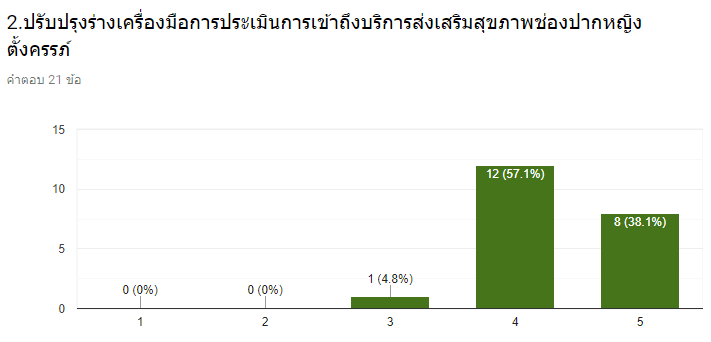 ประเด็นนำเสนอผลการประชุมกลุ่มและอภิปรายเครื่องมือ/แนวทางการประเมินการเข้าถึงบริการส่งเสริมสุขภาพช่องปากหญิงตั้งครรภ์  พึงพอใจระดับมากร้อยละ 55 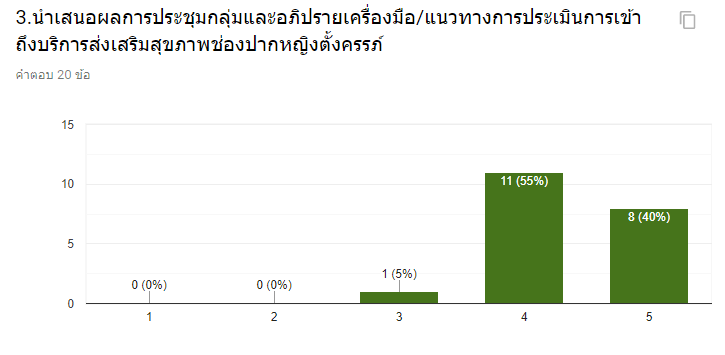  	ระดมสมองพัฒนาระบบติดตามตัวชี้วัดเด็ก 3 ปี ปราศจากฟันผุ  พึงพอใจระดับมากที่สุดร้อยละ 52.9																							 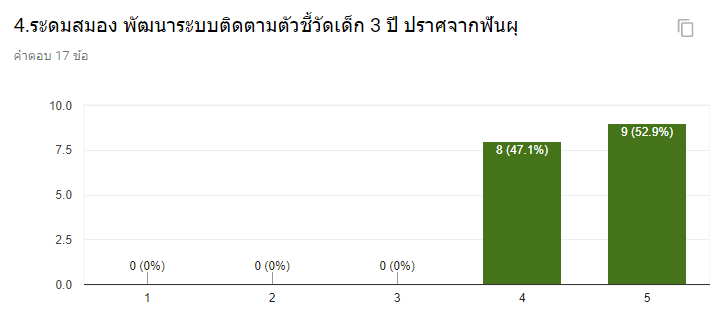 ห้องย่อยที่ 2 เด็ก 4-12 ปีประเด็นแบ่งกลุ่มจัดทำเครื่องมือการประเมินการเข้าถึงบริการส่งเสริมสุขภาพช่องปากเด็ก 4 - 12 ปี พึงพอใจระดับมากที่สุด ร้อยละ  55  การนำเสนอผลการประชุมกลุ่ม พึงพอใจระดับมาก ร้อยละ 55บรรยายเรื่องความรอบรู้ด้านสุขภาพช่องปากเด็กวัยเรียน โดยอ.ทพญ.ดร.ปิ่นปินัทธ์ วณิชย์สายทอง      พึงพอใจระดับมากที่สุด ร้อยละ 57.9   บรรยายเรื่องเครื่องมือการประเมินความรอบรู้ด้านสุขภาพช่องปากเด็ก   วัยเรียน โดย อ.สุภัทรญาณ ทองจิตร พึงพอใจระดับมากที่สุด ร้อยละ 63.2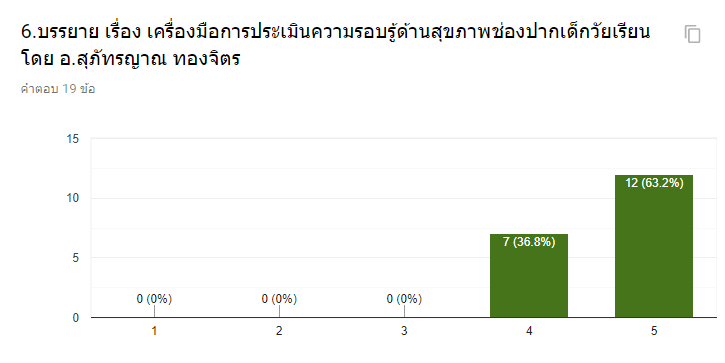 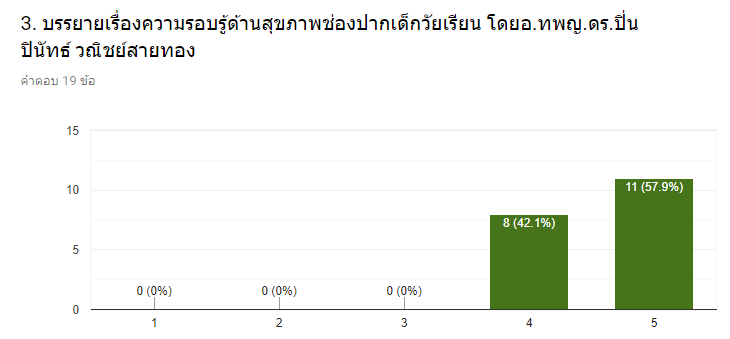 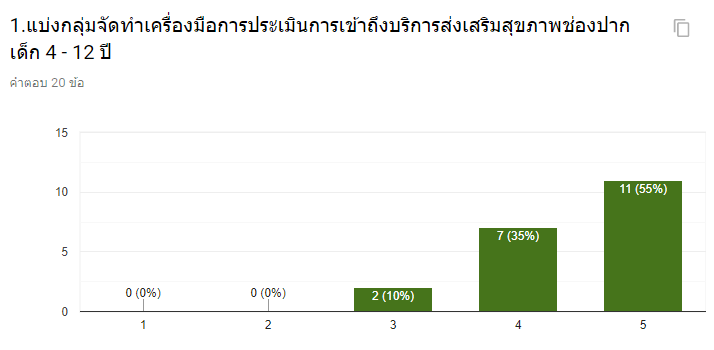 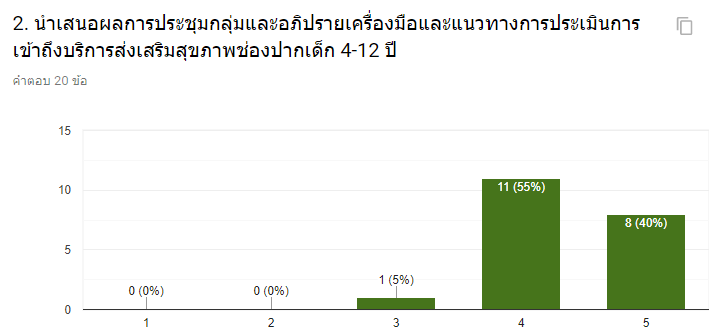 แบ่งกลุ่มจัดทำเครื่องมือประเมินความรอบรู้ด้านสุขภาพ พึงพอใจระดับมากที่สุด ร้อยละ 68.4และนำเสนอผลการประชุมกลุ่มฯ    พึงพอใจระดับมากที่สุดร้อยละ 63.2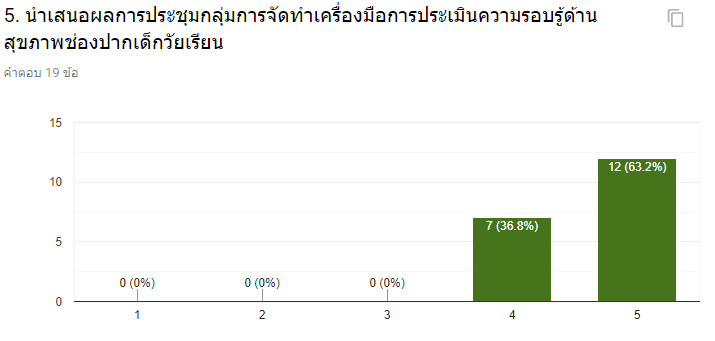 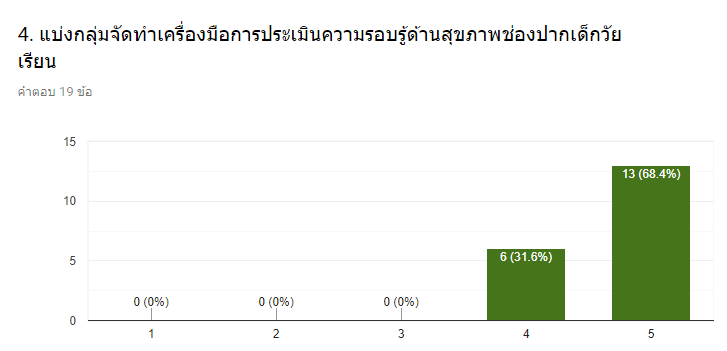 ส่วนที่ 3 : ความคิดเห็นเกี่ยวกับการจัดประชุมประเด็นระยะเวลาการจัดประชุม พึงพอใจระดับมากที่สุด ร้อยละ  48.5   รูปแบบการจัดประชุม พึงพอใจระดับมากที่สุด 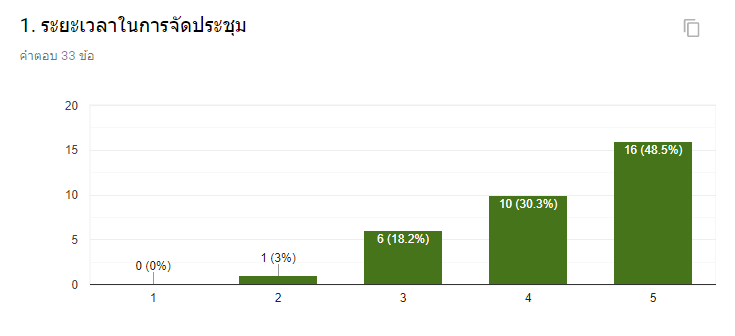 ร้อยละ  45.5  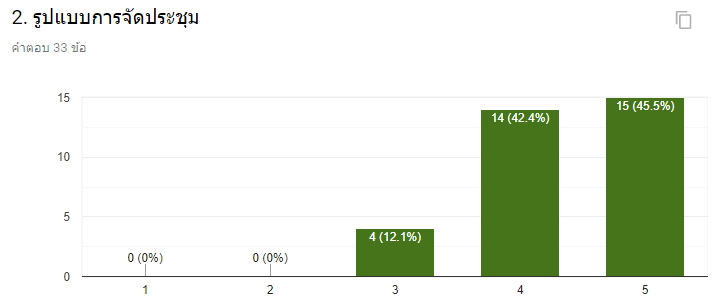 สถานที่สำหรับจัดประชุม พึงพอใจระดับมากที่สุด ร้อยละ  54.5  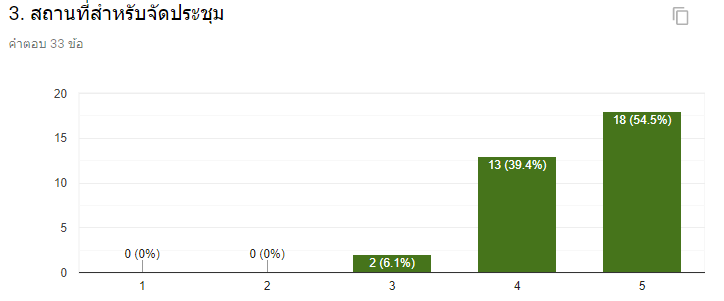 อาหาร พึงพอใจระดับมาก ร้อยละ 48.5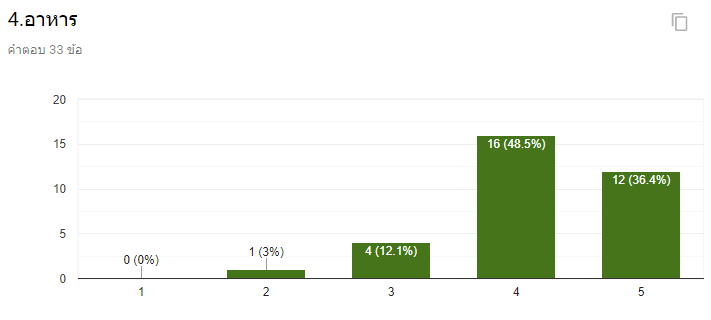 การอำนวยความสะดวก การประสานงาน พึงพอใจระดับมากที่สุด ร้อยละ 63.6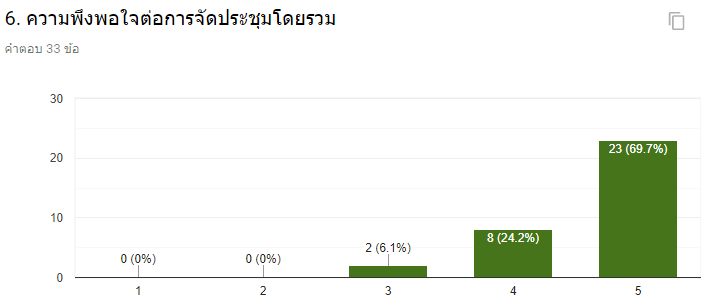 ความพึงพอใจโดยรวม ระดับมากที่สุด ร้อยละ 69.7 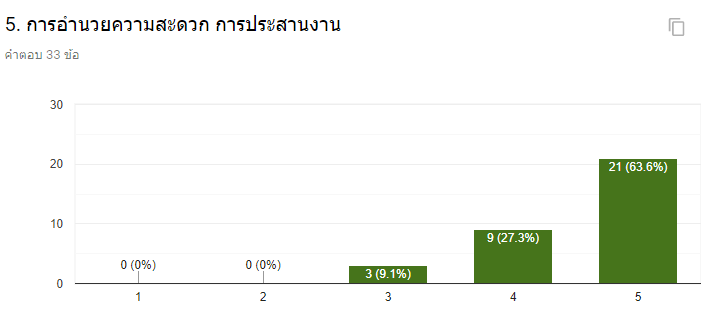 ส่วนที่ 4 : ข้อเสนอแนะอื่น ๆชื่นชมดีมากค่ะประทับใจ การติดตามหญิงตั้งครรภ์สามารถนำไปบูรณาการร่วมกับงานพัฒนาอนามัยแม่และเด็กได้ เป็นโอกาสที่ดีที่ได้เข้ามาร่วมเรียนรู้ด้วยในครั้งนี้ค่ะ  ข้อเสนอแนะเพิ่มเติม อยากให้เพิ่มจำนวนผู้เข้าประชุมให้ครอบคลุมทั้ง 2 กลุ่ม เพื่อป้องกันความผิดพลาดในการสื่อสาร (2)หนังสือเชิญประชุมควรจะส่งเร็วกว่านี้ ควรแจกเอกสารการประชุมด้วยถ้ามีการแลกเปลี่ยน ระหว่างกลุ่ม เด็กวัยเรียนและแม่และเด็กด้วย จะดีมากค่ะเปลี่ยนโรงแรมบ้าง  ห้องพักค่อนข้างเก่า  อาหารอร่อย วิทยากรให้ความรู้ดีการจัดประชุมอยากให้มีแค่ 2 วัน ไม่ควรจัดซ้อนทับเวลา 2 ห้อง เนื่องจากกลุ่มเป้าหมายเดียวกัน   จัดเวลาเดียวกันค่ะ